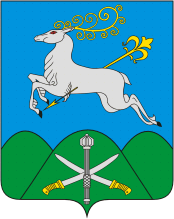 АДМИНИСТРАЦИЯ МУНИЦИПАЛЬНОГО ОБРАЗОВАНИЯКАВКАЗСКИЙ РАЙОНПОСТАНОВЛЕНИЕот 16.02.2015      			                                     № 294О внесении изменений в постановление администрации муниципального образования Кавказский район от 06.11.2014года № 1743 «Об утверждении муниципальной программы  муниципального образования Кавказский район "Экономическое развитие и инновационная экономика»	В соответствии со статьей 179 Бюджетного Кодекса Российской Федерации, в целях приведения в соответствие с Решением Совета муниципального образования Кавказский район от 17 декабря 2014 года №153 "О бюджете муниципального образования Кавказский район на 2015 год и плановый период 2016 и 2017 годов" п о с т а н о в л я ю:	1. В паспорте муниципальной программы муниципального образования Кавказский район "Экономическое развитие и инновационная экономика" позицию "Объемы бюджетных ассигнований муниципальной программы" изложить в следующей редакции: 	2. Раздел 4 "Обоснование ресурсного обеспечения муниципальной программы" изложить в следующей редакции:Финансирование программы осуществляется за счет средств муниципального бюджета.тыс.руб.Ресурсное  обеспечение мероприятий подпрограммы носит прогнозный характер  и подлежит ежегодной корректировке в пределах бюджетных ассигнований, предусмотренных решением Совета муниципального образования Кавказский район о бюджете муниципального образования Кавказский район на соответствующий финансовый год и на плановый период.	3. В паспорте подпрограммы "Формирование и продвижение инвестиционно - привлекательного образа муниципального образования Кавказский район "  муниципальной программы муниципального образования Кавказский район "Экономическое развитие и инновационная экономика" позицию "Объемы бюджетных ассигнований муниципальной подпрограммы" изложить в следующей редакции:	4. В паспорте подпрограммы "Формирование и продвижение инвестиционно - привлекательного образа муниципального образования Кавказский район" раздел 4 "Обоснование ресурсного обеспечения подпрограммы" изложить в следующей редакции:Финансирование подпрограммы осуществляется за счет средств местного бюджета.тыс.руб.Ресурсное  обеспечение подпрограммы носит прогнозный характер  и подлежит ежегодной корректировке в пределах бюджетных ассигнований, предусмотренных решением Совета муниципального образования Кавказский район о бюджете муниципального образования Кавказский район на соответствующий финансовый год и на плановый период.	5. Приложение № 2 к подпрограмме "Формирование и продвижение экономически и инвестиционно - привлекательного образа муниципального образования Кавказский район " изложить в новой редакции (приложение №1).	6. В  паспорте подпрограммы "Поддержка и развитие малого и среднего предпринимательства в муниципальном образовании Кавказский район" позицию "Объемы бюджетных ассигнований подпрограммы" изложить в следующей редакции:	7. В приложении 5 к муниципальной программе муниципального образования Кавказский район "Экономическое развитие  и инновационная экономика"  раздел 4 "Обоснование ресурсного обеспечения подпрограммы" изложить в следующей редакции:Финансирование подпрограммы осуществляется за счет средств местного бюджета.тыс.руб.	Субъектам малого предпринимательства (юридическим лицам, индивидуальным предпринимателям) из местного бюджета предоставляются субсидии на возмещение части затрат в соответствии с «Порядком возмещения (субсидирования) из местного бюджета части затрат субъектов малого предпринимательства на ранней стадии их деятельности», представленным в приложении № 3 к муниципальной подпрограмме.Ресурсное  обеспечение подпрограммы носит прогнозный характер  и подлежит ежегодной корректировке в пределах бюджетных ассигнований, предусмотренных решением Совета муниципального образования Кавказский район о бюджете муниципального образования Кавказский район на соответствующий финансовый год и на плановый период.	8. Приложение № 2 к подпрограмме "Поддержка и развитие малого и среднего предпринимательства в муниципальном образовании Кавказский район" изложить в новой редакции (приложение №2).	9. В  паспорте подпрограммы «Снижение административных барьеров, повышение качества и доступности предоставления государственных и муниципальных услуг  на базе муниципального казенного учреждения «Многофункциональный центр предоставления государственных и муниципальных услуг» муниципального образования Кавказский район»  позицию "Объемы бюджетных ассигнований подпрограммы" изложить в следующей редакции:	10. В подпрограмме «Снижение административных барьеров, повышение качества и доступности предоставления государственных и муниципальных услуг  на базе муниципального казенного учреждения «Многофункциональный центр предоставления государственных и муниципальных услуг» муниципального образования Кавказский район» раздел 4 "Обоснование ресурсного обеспечения подпрограммы" изложить в следующей редакции:Финансирование подпрограммы осуществляется за счет средств местного бюджета.                                                                                                           тыс.руб.Ресурсное  обеспечение подпрограммы носит прогнозный характер  и подлежит ежегодной корректировке в пределах бюджетных ассигнований, предусмотренных решением Совета муниципального образования Кавказский район о бюджете муниципального образования Кавказский район на соответствующий финансовый год и на плановый период.	11. Приложение № 2 к подпрограмме «Снижение административных барьеров, повышение качества и доступности  предоставления  государственных и муниципальных услуг  на базе муниципального казенного учреждения «Многофункциональный центр предоставления государственных и муниципальных услуг» муниципального образования Кавказский район» изложить в новой редакции (приложение №3).	12. Отделу по связям со средствами массовой информации и сопровождению официального сайта администрации муниципального образования Кавказский район (Винокурова) разместить настоящее постановление на официальном сайте администрации муниципального образования Кавказский район в сети "Интернет".	13. Контроль за выполнением настоящего постановления возложить на первого заместителя главы муниципального образования Кавказский район Н.К.Квасникову.	14. Постановление вступает в силу со дня его подписания и распространяется на правоотношения, возникшие с 1 января 2015 года.Глава муниципального образования Кавказский район                                                                                 В.Н.ОчкаласовПриложение № 1к изменениям, утвержденным постановлением администрации муниципального образования Кавказский районот 16.02.2015 № 294Приложение № 2к муниципальной подпрограмме "Формирование и продвижение инвестиционно - привлекательного образа муниципального образования Кавказский район" постановления администрации муниципального образования Кавказский районот 06.11.2014 г. № 1743 (в редакции постановления администрации муниципального образования Кавказский районот 16.02.2015 № 294)Перечень мероприятий подпрограммы "Формирование и продвижение инвестиционно - привлекательного образа муниципального образования Кавказский район"Первый заместитель главы муниципального образования Кавказский район                                                                                                                                                    Н.К.Квасникова                               Приложение № 2к изменениям, утвержденным постановлением администрации муниципального образования Кавказский районот 16.02.2015 № 294Приложение № 2к муниципальной подпрограмме «Поддержка и развитие малого и среднего предпринимательства в муниципальном образовании Кавказский район»постановления администрации муниципального образования Кавказский районот 06.11.2014 г. № 1743 (в редакции постановления администрации муниципального образования Кавказский районот 16.02.2015 № 294)Перечень мероприятий подпрограммы «Поддержка и развитие малого и среднего предпринимательства в муниципальном образовании Кавказский район» Первый заместитель главымуниципального образованияКавказский район														      Н.К. КвасниковаПриложение № 3к изменениям, утвержденным постановлением администрации муниципального образования Кавказский район       от 16.02.2015 № 294Приложение № 2к муниципальной подпрограмме к подпрограмме «Снижение административных барьеров,повышение качества и доступности  предоставлениягосударственных и муниципальных услуг  на базе муниципальногоказенного учреждения «Многофункциональный центрпредоставления государственных и муниципальных услуг»муниципального образования Кавказский район»постановления администрации муниципального образования Кавказский районот 06.11.2014 г. № 1743(в редакции постановления администрации муниципального образования Кавказский районот 16.02.2015 № 294)Перечень мероприятий подпрограммы «Снижение административных барьеров, повышение качества и доступности  предоставления государственных и муниципальных услуг  на базе муниципального казенного учреждения «Многофункциональный центр предоставления государственных и муниципальных услуг» муниципального образования Кавказский район» Первый заместитель главы муниципального образования Кавказский район                                                                                                                                                          Н.К.КвасниковаОбъемы бюджетных ассигнованиймуниципальной программыОбщий объем финансирования муниципальной программы составляет – 51400,0тыс. рублей, в том числе по годам реализации:в 2015 году –17200,0 тыс. рублей;в 2016 году –17100,0 тыс. рублей;в 2017 году – 17100,0 тыс. рублей;из них по подпрограммам:1."Формирование и продвижение инвестиционно - привлекательного образа муниципального образования Кавказский район",  всего – 3000,0 тыс.рублей, в том числе:в 2015 году – 1000,0 тыс. рублей;в 2016 году – 1000,0 тыс. рублей;в 2017 году – 1000,0 тыс. рублей;2."Поддержка и развитие малого и среднего предпринимательства в муниципальном образовании Кавказский район", всего – 900,0 тыс. рублей;в 2015 году – 300,0 тыс. рублей;в 2016 году – 300,0 тыс. рублей;в 2017 году – 300,0 тыс. рублей;3."Снижение административных барьеров, повышение качества и доступности предоставления государственных и муниципальных услуг  на базе муниципальногоказенного учреждения "Многофункциональный центр" предоставления государственных и муниципальных услуг" муниципального образования Кавказский район", всего –47500,0 тыс. рублей, в том числе: 2015 год – 15900,0 тыс. рублей; 2016 год – 15800,0 тыс. рублей; 2017год – 15800,0 тыс. рублей.№ п/пНаименование программы(подпрограммы)ИсточникфинансированияОбъем финансирования, всегоВ том числе по годам реализацииВ том числе по годам реализацииВ том числе по годам реализации№ п/пНаименование программы(подпрограммы)ИсточникфинансированияОбъем финансирования, всего2015201620171.Муниципальная программа  «Экономическое развитие и инновационная экономика»Местный бюджет51400,0 17200,017100,017100,0в том числе:в том числе:в том числе:в том числе:в том числе:в том числе:1.1Подпрограмма "Формирование и продвижение экономически и инвестиционно - привлекательного образа муниципального образования Кавказский район в выставочно-ярмарочных мероприятиях "Местный бюджет3000,01000,01000,01000,01.2Подпрограмма «Поддержка и развитие малого и среднего предпринимательства в муниципальном образовании Кавказский район»Местный бюджет900,0300,0300,0300,01.3Подпрограмма «Снижение административных барьеров, повышение качества и доступности предоставления государственных и муниципальных услуг  на базе муниципального казенного учреждения «Многофункциональный центр»предоставления государственных и муниципальных услуг» муниципального образования Кавказский район»Местный бюджет47500,015900,015800,015800,0Объемы бюджетных ассигнованийподпрограммыОбъем финансирования составляет 3000,0 тыс. рублей, в том числе из средств местного бюджета:2015 год – 1000,0 тыс. руб.2016 год – 1000,0тыс. руб.2017 год  - 1000,0 тыс. руб.№ п/пНаименование подпрограммыИсточник финансированияОбъем финансирования, всегоВ том числе по годам реализацииВ том числе по годам реализацииВ том числе по годам реализации№ п/пНаименование подпрограммыИсточник финансированияОбъем финансирования, всего2015201620171Подпрограмма "Формирование и продвижение экономически и инвестиционно - привлекательного образа муниципального образования Кавказский район "Местный бюджет3000,01000,01000,01000,0Объемы бюджетных ассигнованийподпрограммыОбъем финансирования подпрограммы составляет 900,0 тысяч рублей:в 2015 году – 300,0 тысяч рублей;в 2016 году – 300,0 тысяч рублей;в 2017 году – 300,0 тысяч рублейИсточник финансирования – местный бюджет № п/пНаименование подпрограммыИсточник финансированияОбъем финансирования, всегоВ том числе по годам реализацииВ том числе по годам реализацииВ том числе по годам реализации№ п/пНаименование подпрограммыИсточник финансированияОбъем финансирования, всего2015201620171Подпрограмма «Поддержка и развитие малого и среднего предпринимательства в муниципальном образовании Кавказский район»Местный бюджет900,0300,0300,0300,0Объемы бюджетных ассигнований подпрограммыподпрограмма финансируется за счет средств              местного бюджета Общий объем финансирования – 47500,0 тыс. рублей, в том числе: 2015 год – 15900,0 тыс. рублей; 2016 год – 15800,0 тыс. рублей; 2017год – 15800,0 тыс. рублей.№ п/пНаименование подпрограммыИсточник финансированияОбъем финансирования, всегоВ том числе по годам реализацииВ том числе по годам реализацииВ том числе по годам реализации№ п/пНаименование подпрограммыИсточник финансированияОбъем финансирования, всего2015201620171Подпрограмма «Снижение административных барьеров, повышение качества и доступности предоставления государственных и муниципальных услуг  на базе муниципального казенного учреждения «Многофункциональный центр предоставления государственных и муниципальных услуг» муниципального образования Кавказский район»Местный бюджет47500,015900,015800,015800,0№п/пНаименование мероприятияИсточники финансированияОбъем финансирования, всего(тыс.руб)В том числе по годамВ том числе по годамВ том числе по годамНепосредственный результат реализации мероприятияУчастник муниципальной программы№п/пНаименование мероприятияИсточники финансированияОбъем финансирования, всего(тыс.руб)201520162017Непосредственный результат реализации мероприятияУчастник муниципальной программы1234567891ЦельФормирование  и продвижение инвестиционно- привлекательного образа муниципального образования Кавказский районФормирование  и продвижение инвестиционно- привлекательного образа муниципального образования Кавказский районФормирование  и продвижение инвестиционно- привлекательного образа муниципального образования Кавказский районФормирование  и продвижение инвестиционно- привлекательного образа муниципального образования Кавказский районФормирование  и продвижение инвестиционно- привлекательного образа муниципального образования Кавказский районФормирование  и продвижение инвестиционно- привлекательного образа муниципального образования Кавказский районФормирование  и продвижение инвестиционно- привлекательного образа муниципального образования Кавказский район1.1ЗадачаРазработка комплекса мероприятий, направленных на создание и продвижение инвестиционно - привлекательного образа муниципального образования Кавказский районРазработка комплекса мероприятий, направленных на создание и продвижение инвестиционно - привлекательного образа муниципального образования Кавказский районРазработка комплекса мероприятий, направленных на создание и продвижение инвестиционно - привлекательного образа муниципального образования Кавказский районРазработка комплекса мероприятий, направленных на создание и продвижение инвестиционно - привлекательного образа муниципального образования Кавказский районРазработка комплекса мероприятий, направленных на создание и продвижение инвестиционно - привлекательного образа муниципального образования Кавказский районРазработка комплекса мероприятий, направленных на создание и продвижение инвестиционно - привлекательного образа муниципального образования Кавказский районРазработка комплекса мероприятий, направленных на создание и продвижение инвестиционно - привлекательного образа муниципального образования Кавказский район1.1.1Мероприятие № 1Подготовка и участие в выставочно-ярмарочных мероприятияхвсего2526,0842,0842,0842,0- обеспечение презентации инвестиционного потенциала муниципального образования Кавказский районОтдел инвестиций и финансово- фондового ранка администрации муниципального образования Кавказский район, субъекты, заключившие муниципальный контракт на оказание соответствующих услуг1.1.1Мероприятие № 1Подготовка и участие в выставочно-ярмарочных мероприятияхместный бюджет2526,0842,0842,0842,0- обеспечение презентации инвестиционного потенциала муниципального образования Кавказский районОтдел инвестиций и финансово- фондового ранка администрации муниципального образования Кавказский район, субъекты, заключившие муниципальный контракт на оказание соответствующих услуг1.1.1Мероприятие № 1Подготовка и участие в выставочно-ярмарочных мероприятияхкраевой бюджет----- обеспечение презентации инвестиционного потенциала муниципального образования Кавказский районОтдел инвестиций и финансово- фондового ранка администрации муниципального образования Кавказский район, субъекты, заключившие муниципальный контракт на оказание соответствующих услуг1.1.1Мероприятие № 1Подготовка и участие в выставочно-ярмарочных мероприятияхфедеральный бюджет----- обеспечение презентации инвестиционного потенциала муниципального образования Кавказский районОтдел инвестиций и финансово- фондового ранка администрации муниципального образования Кавказский район, субъекты, заключившие муниципальный контракт на оказание соответствующих услуг1.1.1Мероприятие № 1Подготовка и участие в выставочно-ярмарочных мероприятияхвнебюджетные источники----- обеспечение презентации инвестиционного потенциала муниципального образования Кавказский районОтдел инвестиций и финансово- фондового ранка администрации муниципального образования Кавказский район, субъекты, заключившие муниципальный контракт на оказание соответствующих услуг1.1.2Мероприятие № 2Техническое обслуживание инвестиционного порталавсего474,0158,0158,0158,0- бесперебойная работа инвестиционного порталаОтдел инвестиций и финансово- фондового ранка администрации муниципального образования Кавказский район, субъекты, заключившие муниципальный контракт на оказание соответствующих услуг1.1.2Мероприятие № 2Техническое обслуживание инвестиционного порталаместный бюджет474,0158,0158,0158,0- бесперебойная работа инвестиционного порталаОтдел инвестиций и финансово- фондового ранка администрации муниципального образования Кавказский район, субъекты, заключившие муниципальный контракт на оказание соответствующих услуг1.1.2Мероприятие № 2Техническое обслуживание инвестиционного порталакраевой бюджет----- бесперебойная работа инвестиционного порталаОтдел инвестиций и финансово- фондового ранка администрации муниципального образования Кавказский район, субъекты, заключившие муниципальный контракт на оказание соответствующих услуг1.1.2Мероприятие № 2Техническое обслуживание инвестиционного порталафедеральный бюджет----- бесперебойная работа инвестиционного порталаОтдел инвестиций и финансово- фондового ранка администрации муниципального образования Кавказский район, субъекты, заключившие муниципальный контракт на оказание соответствующих услуг1.1.2Мероприятие № 2Техническое обслуживание инвестиционного порталавнебюджетные источники----- бесперебойная работа инвестиционного порталаОтдел инвестиций и финансово- фондового ранка администрации муниципального образования Кавказский район, субъекты, заключившие муниципальный контракт на оказание соответствующих услугИтоговсего3000,01000,01000,01000,0Итогоместный бюджет3000,01000,01000,01000,0Итогокраевой бюджет----Итогофедеральный бюджет----Итоговнебюджетные источники----№п/пНаименование мероприятияИсточник финансированияОбъем финанси-рования,всего(тыс.руб)В том числе по годамВ том числе по годамВ том числе по годамВ том числе по годамВ том числе по годамНепосредственныйрезультат реализации мероприятияУчастник муниципальной программы №п/пНаименование мероприятияИсточник финансированияОбъем финанси-рования,всего(тыс.руб)2015 год2016 год2017 год2017 год123456778891ЦельСоздание благоприятных условий для развития малого и среднего предпринимательства на территории муниципального образования Кавказский районСоздание благоприятных условий для развития малого и среднего предпринимательства на территории муниципального образования Кавказский районСоздание благоприятных условий для развития малого и среднего предпринимательства на территории муниципального образования Кавказский районСоздание благоприятных условий для развития малого и среднего предпринимательства на территории муниципального образования Кавказский районСоздание благоприятных условий для развития малого и среднего предпринимательства на территории муниципального образования Кавказский районСоздание благоприятных условий для развития малого и среднего предпринимательства на территории муниципального образования Кавказский районСоздание благоприятных условий для развития малого и среднего предпринимательства на территории муниципального образования Кавказский районСоздание благоприятных условий для развития малого и среднего предпринимательства на территории муниципального образования Кавказский районСоздание благоприятных условий для развития малого и среднего предпринимательства на территории муниципального образования Кавказский район1.1ЗадачаРазвитие кредитно-финансовых механизмов поддержки субъектов малого и среднего предпринимательстваРазвитие кредитно-финансовых механизмов поддержки субъектов малого и среднего предпринимательстваРазвитие кредитно-финансовых механизмов поддержки субъектов малого и среднего предпринимательстваРазвитие кредитно-финансовых механизмов поддержки субъектов малого и среднего предпринимательстваРазвитие кредитно-финансовых механизмов поддержки субъектов малого и среднего предпринимательстваРазвитие кредитно-финансовых механизмов поддержки субъектов малого и среднего предпринимательстваРазвитие кредитно-финансовых механизмов поддержки субъектов малого и среднего предпринимательстваРазвитие кредитно-финансовых механизмов поддержки субъектов малого и среднего предпринимательстваРазвитие кредитно-финансовых механизмов поддержки субъектов малого и среднего предпринимательства1.1.1Мероприятие № 1. Субсидирование части затрат субъектов малого предпринимательства на ранней стадии их деятельностивсего540,0180,0180,0180,0180,0- рост числа начинающих предпринимателей;- содействие развитию стартующего бизнеса- рост числа начинающих предпринимателей;- содействие развитию стартующего бизнесаОтдел инвестиций и финансово-фондового рынка администрации МО Кавказский район; субъекты малого предпринимательства Кавказского района1.1.1Мероприятие № 1. Субсидирование части затрат субъектов малого предпринимательства на ранней стадии их деятельностикраевой бюджет−−−−−- рост числа начинающих предпринимателей;- содействие развитию стартующего бизнеса- рост числа начинающих предпринимателей;- содействие развитию стартующего бизнесаОтдел инвестиций и финансово-фондового рынка администрации МО Кавказский район; субъекты малого предпринимательства Кавказского района1.1.1Мероприятие № 1. Субсидирование части затрат субъектов малого предпринимательства на ранней стадии их деятельностифедеральный бюджет−−−−−- рост числа начинающих предпринимателей;- содействие развитию стартующего бизнеса- рост числа начинающих предпринимателей;- содействие развитию стартующего бизнесаОтдел инвестиций и финансово-фондового рынка администрации МО Кавказский район; субъекты малого предпринимательства Кавказского района1.1.1Мероприятие № 1. Субсидирование части затрат субъектов малого предпринимательства на ранней стадии их деятельностиместные бюджеты540,0180,0180,0180,0180,0- рост числа начинающих предпринимателей;- содействие развитию стартующего бизнеса- рост числа начинающих предпринимателей;- содействие развитию стартующего бизнесаОтдел инвестиций и финансово-фондового рынка администрации МО Кавказский район; субъекты малого предпринимательства Кавказского района1.1.1Мероприятие № 1. Субсидирование части затрат субъектов малого предпринимательства на ранней стадии их деятельностивнебюджетные источники−−−−−- рост числа начинающих предпринимателей;- содействие развитию стартующего бизнеса- рост числа начинающих предпринимателей;- содействие развитию стартующего бизнесаОтдел инвестиций и финансово-фондового рынка администрации МО Кавказский район; субъекты малого предпринимательства Кавказского района1.1.2Мероприятие № 2. Оказание содействия в предоставлении поручительств «Гарантийного фонда поддержки субъектов малого предпринимательства Краснодарского края»всего−−−−−повышение доступности банковского кредитования субъектов малого и среднего бизнесаповышение доступности банковского кредитования субъектов малого и среднего бизнесаОтдел инвестиций и финансово-фондового рынка администрации МО Кавказский район1.1.2Мероприятие № 2. Оказание содействия в предоставлении поручительств «Гарантийного фонда поддержки субъектов малого предпринимательства Краснодарского края»краевой бюджет−−−−−повышение доступности банковского кредитования субъектов малого и среднего бизнесаповышение доступности банковского кредитования субъектов малого и среднего бизнесаОтдел инвестиций и финансово-фондового рынка администрации МО Кавказский район1.1.2Мероприятие № 2. Оказание содействия в предоставлении поручительств «Гарантийного фонда поддержки субъектов малого предпринимательства Краснодарского края»федеральный бюджет−−−−−повышение доступности банковского кредитования субъектов малого и среднего бизнесаповышение доступности банковского кредитования субъектов малого и среднего бизнесаОтдел инвестиций и финансово-фондового рынка администрации МО Кавказский район1.1.2Мероприятие № 2. Оказание содействия в предоставлении поручительств «Гарантийного фонда поддержки субъектов малого предпринимательства Краснодарского края»местные бюджеты−−−−−повышение доступности банковского кредитования субъектов малого и среднего бизнесаповышение доступности банковского кредитования субъектов малого и среднего бизнесаОтдел инвестиций и финансово-фондового рынка администрации МО Кавказский район1.1.2Мероприятие № 2. Оказание содействия в предоставлении поручительств «Гарантийного фонда поддержки субъектов малого предпринимательства Краснодарского края»внебюджетные источники−−−−−повышение доступности банковского кредитования субъектов малого и среднего бизнесаповышение доступности банковского кредитования субъектов малого и среднего бизнесаОтдел инвестиций и финансово-фондового рынка администрации МО Кавказский район1.1.3Мероприятие № 3. Информирование о работе некоммерческой организации "Фонд микрофинансирования субъектов малого и среднего предпринимательства Краснодарского края". Оказание помощи в получении микрозаймов Фондавсего−−−−−развитие системы микрокредитования субъектов малого и среднего бизнеса по льготным процентамразвитие системы микрокредитования субъектов малого и среднего бизнеса по льготным процентамОтдел инвестиций и финансово-фондового рынка администрации МО Кавказский район1.1.3Мероприятие № 3. Информирование о работе некоммерческой организации "Фонд микрофинансирования субъектов малого и среднего предпринимательства Краснодарского края". Оказание помощи в получении микрозаймов Фондакраевой бюджет−−−−−развитие системы микрокредитования субъектов малого и среднего бизнеса по льготным процентамразвитие системы микрокредитования субъектов малого и среднего бизнеса по льготным процентамОтдел инвестиций и финансово-фондового рынка администрации МО Кавказский район1.1.3Мероприятие № 3. Информирование о работе некоммерческой организации "Фонд микрофинансирования субъектов малого и среднего предпринимательства Краснодарского края". Оказание помощи в получении микрозаймов Фондафедеральный бюджет−−−−−развитие системы микрокредитования субъектов малого и среднего бизнеса по льготным процентамразвитие системы микрокредитования субъектов малого и среднего бизнеса по льготным процентамОтдел инвестиций и финансово-фондового рынка администрации МО Кавказский район1.1.3Мероприятие № 3. Информирование о работе некоммерческой организации "Фонд микрофинансирования субъектов малого и среднего предпринимательства Краснодарского края". Оказание помощи в получении микрозаймов Фондаместные бюджеты−−−−−развитие системы микрокредитования субъектов малого и среднего бизнеса по льготным процентамразвитие системы микрокредитования субъектов малого и среднего бизнеса по льготным процентамОтдел инвестиций и финансово-фондового рынка администрации МО Кавказский район1.1.3Мероприятие № 3. Информирование о работе некоммерческой организации "Фонд микрофинансирования субъектов малого и среднего предпринимательства Краснодарского края". Оказание помощи в получении микрозаймов Фондавнебюджетные источники−−−−−развитие системы микрокредитования субъектов малого и среднего бизнеса по льготным процентамразвитие системы микрокредитования субъектов малого и среднего бизнеса по льготным процентамОтдел инвестиций и финансово-фондового рынка администрации МО Кавказский район1.1.4Мероприятие № 4. Проведение мониторинга условий и порядка предоставления кредитных ресурсов, подготовка информационного материала по кредитным продуктам, предлагаемым  субъектам малого и среднего предпринимательства и доведение его до сведения заинтересованных лицвсего−−−−−повышение информированности субъектов малого и среднего предпринимательства о кредитных продуктах, направленных на развитие бизнесаповышение информированности субъектов малого и среднего предпринимательства о кредитных продуктах, направленных на развитие бизнесаОтдел инвестиций и финансово-фондового рынка администрации МО Кавказский район1.1.4Мероприятие № 4. Проведение мониторинга условий и порядка предоставления кредитных ресурсов, подготовка информационного материала по кредитным продуктам, предлагаемым  субъектам малого и среднего предпринимательства и доведение его до сведения заинтересованных лицкраевой бюджет−−−−−повышение информированности субъектов малого и среднего предпринимательства о кредитных продуктах, направленных на развитие бизнесаповышение информированности субъектов малого и среднего предпринимательства о кредитных продуктах, направленных на развитие бизнесаОтдел инвестиций и финансово-фондового рынка администрации МО Кавказский район1.1.4Мероприятие № 4. Проведение мониторинга условий и порядка предоставления кредитных ресурсов, подготовка информационного материала по кредитным продуктам, предлагаемым  субъектам малого и среднего предпринимательства и доведение его до сведения заинтересованных лицфедеральный бюджет−−−−−повышение информированности субъектов малого и среднего предпринимательства о кредитных продуктах, направленных на развитие бизнесаповышение информированности субъектов малого и среднего предпринимательства о кредитных продуктах, направленных на развитие бизнесаОтдел инвестиций и финансово-фондового рынка администрации МО Кавказский район1.1.4Мероприятие № 4. Проведение мониторинга условий и порядка предоставления кредитных ресурсов, подготовка информационного материала по кредитным продуктам, предлагаемым  субъектам малого и среднего предпринимательства и доведение его до сведения заинтересованных лицместные бюджеты−−−−−повышение информированности субъектов малого и среднего предпринимательства о кредитных продуктах, направленных на развитие бизнесаповышение информированности субъектов малого и среднего предпринимательства о кредитных продуктах, направленных на развитие бизнесаОтдел инвестиций и финансово-фондового рынка администрации МО Кавказский район1.1.4Мероприятие № 4. Проведение мониторинга условий и порядка предоставления кредитных ресурсов, подготовка информационного материала по кредитным продуктам, предлагаемым  субъектам малого и среднего предпринимательства и доведение его до сведения заинтересованных лицвнебюджетные источники−−−−−повышение информированности субъектов малого и среднего предпринимательства о кредитных продуктах, направленных на развитие бизнесаповышение информированности субъектов малого и среднего предпринимательства о кредитных продуктах, направленных на развитие бизнесаОтдел инвестиций и финансово-фондового рынка администрации МО Кавказский район1.1.5Мероприятие № 5. Организация и проведение ярмарок финансовых услугвсего−−−−−- повышение уровня финансовой грамотности;- создание коммуникационной площадки между компаниями финансового сектора и субъектами малого и среднего предпринимательства с целью развития бизнеса в Кавказском районе- повышение уровня финансовой грамотности;- создание коммуникационной площадки между компаниями финансового сектора и субъектами малого и среднего предпринимательства с целью развития бизнеса в Кавказском районеОтдел инвестиций и финансово-фондового рынка администрации МО Кавказский район1.1.5Мероприятие № 5. Организация и проведение ярмарок финансовых услугкраевой бюджет−−−−−- повышение уровня финансовой грамотности;- создание коммуникационной площадки между компаниями финансового сектора и субъектами малого и среднего предпринимательства с целью развития бизнеса в Кавказском районе- повышение уровня финансовой грамотности;- создание коммуникационной площадки между компаниями финансового сектора и субъектами малого и среднего предпринимательства с целью развития бизнеса в Кавказском районеОтдел инвестиций и финансово-фондового рынка администрации МО Кавказский район1.1.5Мероприятие № 5. Организация и проведение ярмарок финансовых услугфедеральный бюджет−−−−−- повышение уровня финансовой грамотности;- создание коммуникационной площадки между компаниями финансового сектора и субъектами малого и среднего предпринимательства с целью развития бизнеса в Кавказском районе- повышение уровня финансовой грамотности;- создание коммуникационной площадки между компаниями финансового сектора и субъектами малого и среднего предпринимательства с целью развития бизнеса в Кавказском районеОтдел инвестиций и финансово-фондового рынка администрации МО Кавказский район1.1.5Мероприятие № 5. Организация и проведение ярмарок финансовых услугместные бюджеты−−−−−- повышение уровня финансовой грамотности;- создание коммуникационной площадки между компаниями финансового сектора и субъектами малого и среднего предпринимательства с целью развития бизнеса в Кавказском районе- повышение уровня финансовой грамотности;- создание коммуникационной площадки между компаниями финансового сектора и субъектами малого и среднего предпринимательства с целью развития бизнеса в Кавказском районеОтдел инвестиций и финансово-фондового рынка администрации МО Кавказский район1.1.5Мероприятие № 5. Организация и проведение ярмарок финансовых услугвнебюджетные источники−−−−−- повышение уровня финансовой грамотности;- создание коммуникационной площадки между компаниями финансового сектора и субъектами малого и среднего предпринимательства с целью развития бизнеса в Кавказском районе- повышение уровня финансовой грамотности;- создание коммуникационной площадки между компаниями финансового сектора и субъектами малого и среднего предпринимательства с целью развития бизнеса в Кавказском районеОтдел инвестиций и финансово-фондового рынка администрации МО Кавказский район1.2ЗадачаИнформационная, правовая и консультационная поддержка малого и среднего предпринимательстваИнформационная, правовая и консультационная поддержка малого и среднего предпринимательстваИнформационная, правовая и консультационная поддержка малого и среднего предпринимательстваИнформационная, правовая и консультационная поддержка малого и среднего предпринимательстваИнформационная, правовая и консультационная поддержка малого и среднего предпринимательстваИнформационная, правовая и консультационная поддержка малого и среднего предпринимательстваИнформационная, правовая и консультационная поддержка малого и среднего предпринимательстваИнформационная, правовая и консультационная поддержка малого и среднего предпринимательстваИнформационная, правовая и консультационная поддержка малого и среднего предпринимательства1.2.1Мероприятие № 1. Изготовление информационных материалов для субъектов малого и среднего бизнесавсего-----повышение информированности субъектов малого и среднего предпринимательстваповышение информированности субъектов малого и среднего предпринимательстваОтдел инвестиций и финансово-фондового рынка администрации МО Кавказский район; хозяйствующие субъекты, заключившие муниципальный контракт на оказание соответствующих услуг1.2.1Мероприятие № 1. Изготовление информационных материалов для субъектов малого и среднего бизнесакраевой бюджет−−−−−повышение информированности субъектов малого и среднего предпринимательстваповышение информированности субъектов малого и среднего предпринимательстваОтдел инвестиций и финансово-фондового рынка администрации МО Кавказский район; хозяйствующие субъекты, заключившие муниципальный контракт на оказание соответствующих услуг1.2.1Мероприятие № 1. Изготовление информационных материалов для субъектов малого и среднего бизнесафедеральный бюджет−−−−−повышение информированности субъектов малого и среднего предпринимательстваповышение информированности субъектов малого и среднего предпринимательстваОтдел инвестиций и финансово-фондового рынка администрации МО Кавказский район; хозяйствующие субъекты, заключившие муниципальный контракт на оказание соответствующих услуг1.2.1Мероприятие № 1. Изготовление информационных материалов для субъектов малого и среднего бизнесаместные бюджеты-----повышение информированности субъектов малого и среднего предпринимательстваповышение информированности субъектов малого и среднего предпринимательстваОтдел инвестиций и финансово-фондового рынка администрации МО Кавказский район; хозяйствующие субъекты, заключившие муниципальный контракт на оказание соответствующих услуг1.2.1Мероприятие № 1. Изготовление информационных материалов для субъектов малого и среднего бизнесавнебюджетные источники−−−−−повышение информированности субъектов малого и среднего предпринимательстваповышение информированности субъектов малого и среднего предпринимательстваОтдел инвестиций и финансово-фондового рынка администрации МО Кавказский район; хозяйствующие субъекты, заключившие муниципальный контракт на оказание соответствующих услуг1.2.2Мероприятие № 2. Предоставление услуг консультационного пункта по вопросам ведения предпринимательской деятельности (для субъектов малого и среднего предпринимательства)всего-----создание эффективного механизма оперативного информирования субъектов малого и среднего бизнесасоздание эффективного механизма оперативного информирования субъектов малого и среднего бизнесаОтдел инвестиций и финансово-фондового рынка администрации МО Кавказский район; хозяйствующие субъекты, заключившие муниципальный контракт на оказание соответствующих услуг1.2.2Мероприятие № 2. Предоставление услуг консультационного пункта по вопросам ведения предпринимательской деятельности (для субъектов малого и среднего предпринимательства)краевой бюджет−−−−−создание эффективного механизма оперативного информирования субъектов малого и среднего бизнесасоздание эффективного механизма оперативного информирования субъектов малого и среднего бизнесаОтдел инвестиций и финансово-фондового рынка администрации МО Кавказский район; хозяйствующие субъекты, заключившие муниципальный контракт на оказание соответствующих услуг1.2.2Мероприятие № 2. Предоставление услуг консультационного пункта по вопросам ведения предпринимательской деятельности (для субъектов малого и среднего предпринимательства)федеральный бюджет−−−−−создание эффективного механизма оперативного информирования субъектов малого и среднего бизнесасоздание эффективного механизма оперативного информирования субъектов малого и среднего бизнесаОтдел инвестиций и финансово-фондового рынка администрации МО Кавказский район; хозяйствующие субъекты, заключившие муниципальный контракт на оказание соответствующих услуг1.2.2Мероприятие № 2. Предоставление услуг консультационного пункта по вопросам ведения предпринимательской деятельности (для субъектов малого и среднего предпринимательства)местные бюджеты-----создание эффективного механизма оперативного информирования субъектов малого и среднего бизнесасоздание эффективного механизма оперативного информирования субъектов малого и среднего бизнесаОтдел инвестиций и финансово-фондового рынка администрации МО Кавказский район; хозяйствующие субъекты, заключившие муниципальный контракт на оказание соответствующих услуг1.2.2Мероприятие № 2. Предоставление услуг консультационного пункта по вопросам ведения предпринимательской деятельности (для субъектов малого и среднего предпринимательства)внебюджетные источники−−−−−создание эффективного механизма оперативного информирования субъектов малого и среднего бизнесасоздание эффективного механизма оперативного информирования субъектов малого и среднего бизнесаОтдел инвестиций и финансово-фондового рынка администрации МО Кавказский район; хозяйствующие субъекты, заключившие муниципальный контракт на оказание соответствующих услуг1.2.3Мероприятие № 3. Размещение информации по вопросам ведения предпринимательской деятельности в средствах массовой информации районавсего270,090,090,090,090,0повышение информированности субъектов малого и среднего предпринимательстваповышение информированности субъектов малого и среднего предпринимательстваОтдел инвестиций и финансово-фондового рынка администрации МО Кавказский район; хозяйствующие субъекты, заключившие муниципальный контракт на оказание соответствующих услуг1.2.3Мероприятие № 3. Размещение информации по вопросам ведения предпринимательской деятельности в средствах массовой информации районакраевой бюджет−−−−−повышение информированности субъектов малого и среднего предпринимательстваповышение информированности субъектов малого и среднего предпринимательстваОтдел инвестиций и финансово-фондового рынка администрации МО Кавказский район; хозяйствующие субъекты, заключившие муниципальный контракт на оказание соответствующих услуг1.2.3Мероприятие № 3. Размещение информации по вопросам ведения предпринимательской деятельности в средствах массовой информации районафедеральный бюджет−−−−−повышение информированности субъектов малого и среднего предпринимательстваповышение информированности субъектов малого и среднего предпринимательстваОтдел инвестиций и финансово-фондового рынка администрации МО Кавказский район; хозяйствующие субъекты, заключившие муниципальный контракт на оказание соответствующих услуг1.2.3Мероприятие № 3. Размещение информации по вопросам ведения предпринимательской деятельности в средствах массовой информации районаместные бюджеты270,090,090,090,090,0повышение информированности субъектов малого и среднего предпринимательстваповышение информированности субъектов малого и среднего предпринимательстваОтдел инвестиций и финансово-фондового рынка администрации МО Кавказский район; хозяйствующие субъекты, заключившие муниципальный контракт на оказание соответствующих услуг1.2.3Мероприятие № 3. Размещение информации по вопросам ведения предпринимательской деятельности в средствах массовой информации районавнебюджетные источники−−−−−повышение информированности субъектов малого и среднего предпринимательстваповышение информированности субъектов малого и среднего предпринимательстваОтдел инвестиций и финансово-фондового рынка администрации МО Кавказский район; хозяйствующие субъекты, заключившие муниципальный контракт на оказание соответствующих услуг1.2.4Мероприятие № 4. Оказание консультационной поддержки соискателям государственных субсидий в части подготовки и оформления документоввсего−−−−−повышение уровня знаний  субъектов малого и среднего бизнеса о требованиях, предъявляемых к пакету документов на получение субсидииповышение уровня знаний  субъектов малого и среднего бизнеса о требованиях, предъявляемых к пакету документов на получение субсидииОтдел инвестиций и финансово-фондового рынка администрации МО Кавказский район1.2.4Мероприятие № 4. Оказание консультационной поддержки соискателям государственных субсидий в части подготовки и оформления документовкраевой бюджет−−−−−повышение уровня знаний  субъектов малого и среднего бизнеса о требованиях, предъявляемых к пакету документов на получение субсидииповышение уровня знаний  субъектов малого и среднего бизнеса о требованиях, предъявляемых к пакету документов на получение субсидииОтдел инвестиций и финансово-фондового рынка администрации МО Кавказский район1.2.4Мероприятие № 4. Оказание консультационной поддержки соискателям государственных субсидий в части подготовки и оформления документовфедеральный бюджет−−−−−повышение уровня знаний  субъектов малого и среднего бизнеса о требованиях, предъявляемых к пакету документов на получение субсидииповышение уровня знаний  субъектов малого и среднего бизнеса о требованиях, предъявляемых к пакету документов на получение субсидииОтдел инвестиций и финансово-фондового рынка администрации МО Кавказский район1.2.4Мероприятие № 4. Оказание консультационной поддержки соискателям государственных субсидий в части подготовки и оформления документовместные бюджеты−−−−−повышение уровня знаний  субъектов малого и среднего бизнеса о требованиях, предъявляемых к пакету документов на получение субсидииповышение уровня знаний  субъектов малого и среднего бизнеса о требованиях, предъявляемых к пакету документов на получение субсидииОтдел инвестиций и финансово-фондового рынка администрации МО Кавказский район1.2.4Мероприятие № 4. Оказание консультационной поддержки соискателям государственных субсидий в части подготовки и оформления документоввнебюджетные источники−−−−−повышение уровня знаний  субъектов малого и среднего бизнеса о требованиях, предъявляемых к пакету документов на получение субсидииповышение уровня знаний  субъектов малого и среднего бизнеса о требованиях, предъявляемых к пакету документов на получение субсидииОтдел инвестиций и финансово-фондового рынка администрации МО Кавказский район1.2.5Мероприятие № 5. Функционирование телефона «горячей линии» по вопросам деятельности субъектов малого и среднего предпринимательствавсего−−−−−повышение информированности субъектов малого и среднего предпринимательстваповышение информированности субъектов малого и среднего предпринимательстваОтдел инвестиций и финансово-фондового рынка администрации МО Кавказский район1.2.5Мероприятие № 5. Функционирование телефона «горячей линии» по вопросам деятельности субъектов малого и среднего предпринимательствакраевой бюджет−−−−−повышение информированности субъектов малого и среднего предпринимательстваповышение информированности субъектов малого и среднего предпринимательстваОтдел инвестиций и финансово-фондового рынка администрации МО Кавказский район1.2.5Мероприятие № 5. Функционирование телефона «горячей линии» по вопросам деятельности субъектов малого и среднего предпринимательствафедеральный бюджет−−−−−повышение информированности субъектов малого и среднего предпринимательстваповышение информированности субъектов малого и среднего предпринимательстваОтдел инвестиций и финансово-фондового рынка администрации МО Кавказский район1.2.5Мероприятие № 5. Функционирование телефона «горячей линии» по вопросам деятельности субъектов малого и среднего предпринимательстваместные бюджеты−−−−−повышение информированности субъектов малого и среднего предпринимательстваповышение информированности субъектов малого и среднего предпринимательстваОтдел инвестиций и финансово-фондового рынка администрации МО Кавказский район1.2.5Мероприятие № 5. Функционирование телефона «горячей линии» по вопросам деятельности субъектов малого и среднего предпринимательствавнебюджетные источники−−−−−повышение информированности субъектов малого и среднего предпринимательстваповышение информированности субъектов малого и среднего предпринимательстваОтдел инвестиций и финансово-фондового рынка администрации МО Кавказский район1.2.6Мероприятие № 6. Организация и проведение семинаров для работников сферы поддержки малого и среднего предпринимательствавсего−−−−−развитие знаний работников сферы поддержки малого и среднего бизнеса о существующих  на всех уровнях направлениях поддержки развитие знаний работников сферы поддержки малого и среднего бизнеса о существующих  на всех уровнях направлениях поддержки Отдел инвестиций и финансово-фондового рынка администрации МО Кавказский район1.2.6Мероприятие № 6. Организация и проведение семинаров для работников сферы поддержки малого и среднего предпринимательствакраевой бюджет−−−−−развитие знаний работников сферы поддержки малого и среднего бизнеса о существующих  на всех уровнях направлениях поддержки развитие знаний работников сферы поддержки малого и среднего бизнеса о существующих  на всех уровнях направлениях поддержки Отдел инвестиций и финансово-фондового рынка администрации МО Кавказский район1.2.6Мероприятие № 6. Организация и проведение семинаров для работников сферы поддержки малого и среднего предпринимательствафедеральный бюджет−−−−−развитие знаний работников сферы поддержки малого и среднего бизнеса о существующих  на всех уровнях направлениях поддержки развитие знаний работников сферы поддержки малого и среднего бизнеса о существующих  на всех уровнях направлениях поддержки Отдел инвестиций и финансово-фондового рынка администрации МО Кавказский район1.2.6Мероприятие № 6. Организация и проведение семинаров для работников сферы поддержки малого и среднего предпринимательстваместные бюджеты−−−−−развитие знаний работников сферы поддержки малого и среднего бизнеса о существующих  на всех уровнях направлениях поддержки развитие знаний работников сферы поддержки малого и среднего бизнеса о существующих  на всех уровнях направлениях поддержки Отдел инвестиций и финансово-фондового рынка администрации МО Кавказский район1.2.6Мероприятие № 6. Организация и проведение семинаров для работников сферы поддержки малого и среднего предпринимательствавнебюджетные источники−−−−−развитие знаний работников сферы поддержки малого и среднего бизнеса о существующих  на всех уровнях направлениях поддержки развитие знаний работников сферы поддержки малого и среднего бизнеса о существующих  на всех уровнях направлениях поддержки Отдел инвестиций и финансово-фондового рынка администрации МО Кавказский район1.2.7Мероприятие № 7. Организация и проведение «круглых столов», «дней открытых дверей» по вопросам малого и среднего предпринимательства, обеспечение функционирования Совета по развитию предпринимательствавсего−−−−−повышение уровня знаний субъектов малого и среднего бизнеса и их работников, получение разъяснений и ответов на интересующие вопросыповышение уровня знаний субъектов малого и среднего бизнеса и их работников, получение разъяснений и ответов на интересующие вопросыОтдел инвестиций и финансово-фондового рынка администрации МО Кавказский район; организации инфраструктуры поддержки субъектов малого и среднего предпринимательства1.2.7Мероприятие № 7. Организация и проведение «круглых столов», «дней открытых дверей» по вопросам малого и среднего предпринимательства, обеспечение функционирования Совета по развитию предпринимательствакраевой бюджет−−−−−повышение уровня знаний субъектов малого и среднего бизнеса и их работников, получение разъяснений и ответов на интересующие вопросыповышение уровня знаний субъектов малого и среднего бизнеса и их работников, получение разъяснений и ответов на интересующие вопросыОтдел инвестиций и финансово-фондового рынка администрации МО Кавказский район; организации инфраструктуры поддержки субъектов малого и среднего предпринимательства1.2.7Мероприятие № 7. Организация и проведение «круглых столов», «дней открытых дверей» по вопросам малого и среднего предпринимательства, обеспечение функционирования Совета по развитию предпринимательствафедеральный бюджет−−−−−повышение уровня знаний субъектов малого и среднего бизнеса и их работников, получение разъяснений и ответов на интересующие вопросыповышение уровня знаний субъектов малого и среднего бизнеса и их работников, получение разъяснений и ответов на интересующие вопросыОтдел инвестиций и финансово-фондового рынка администрации МО Кавказский район; организации инфраструктуры поддержки субъектов малого и среднего предпринимательства1.2.7Мероприятие № 7. Организация и проведение «круглых столов», «дней открытых дверей» по вопросам малого и среднего предпринимательства, обеспечение функционирования Совета по развитию предпринимательстваместные бюджеты−−−−−повышение уровня знаний субъектов малого и среднего бизнеса и их работников, получение разъяснений и ответов на интересующие вопросыповышение уровня знаний субъектов малого и среднего бизнеса и их работников, получение разъяснений и ответов на интересующие вопросыОтдел инвестиций и финансово-фондового рынка администрации МО Кавказский район; организации инфраструктуры поддержки субъектов малого и среднего предпринимательства1.2.7Мероприятие № 7. Организация и проведение «круглых столов», «дней открытых дверей» по вопросам малого и среднего предпринимательства, обеспечение функционирования Совета по развитию предпринимательствавнебюджетные источники−−−−−повышение уровня знаний субъектов малого и среднего бизнеса и их работников, получение разъяснений и ответов на интересующие вопросыповышение уровня знаний субъектов малого и среднего бизнеса и их работников, получение разъяснений и ответов на интересующие вопросыОтдел инвестиций и финансово-фондового рынка администрации МО Кавказский район; организации инфраструктуры поддержки субъектов малого и среднего предпринимательства1.2.8Мероприятие № 8. Ведение реестра субъектов малого и среднего предпринимательства Кавказского района, получателей государственной поддержкивсего−−−−−обеспечение информационной доступности о субъектах малого и среднего бизнеса - получателях государственной поддержкиобеспечение информационной доступности о субъектах малого и среднего бизнеса - получателях государственной поддержкиОтдел инвестиций и финансово-фондового рынка администрации МО Кавказский район1.2.8Мероприятие № 8. Ведение реестра субъектов малого и среднего предпринимательства Кавказского района, получателей государственной поддержкикраевой бюджет−−−−−обеспечение информационной доступности о субъектах малого и среднего бизнеса - получателях государственной поддержкиобеспечение информационной доступности о субъектах малого и среднего бизнеса - получателях государственной поддержкиОтдел инвестиций и финансово-фондового рынка администрации МО Кавказский район1.2.8Мероприятие № 8. Ведение реестра субъектов малого и среднего предпринимательства Кавказского района, получателей государственной поддержкифедеральный бюджет−−−−−обеспечение информационной доступности о субъектах малого и среднего бизнеса - получателях государственной поддержкиобеспечение информационной доступности о субъектах малого и среднего бизнеса - получателях государственной поддержкиОтдел инвестиций и финансово-фондового рынка администрации МО Кавказский район1.2.8Мероприятие № 8. Ведение реестра субъектов малого и среднего предпринимательства Кавказского района, получателей государственной поддержкиместные бюджеты−−−−−обеспечение информационной доступности о субъектах малого и среднего бизнеса - получателях государственной поддержкиобеспечение информационной доступности о субъектах малого и среднего бизнеса - получателях государственной поддержкиОтдел инвестиций и финансово-фондового рынка администрации МО Кавказский район1.2.8Мероприятие № 8. Ведение реестра субъектов малого и среднего предпринимательства Кавказского района, получателей государственной поддержкивнебюджетные источники−−−−−обеспечение информационной доступности о субъектах малого и среднего бизнеса - получателях государственной поддержкиобеспечение информационной доступности о субъектах малого и среднего бизнеса - получателях государственной поддержкиОтдел инвестиций и финансово-фондового рынка администрации МО Кавказский район1.2.9Мероприятие № 9. Осуществление информационно-методической поддержки субъектов малого и среднего предпринимательства на информационных ресурсах в сети «Интернет»всего−−−−−повышение информированности субъектов малого и среднего бизнесаповышение информированности субъектов малого и среднего бизнесаОтдел инвестиций и финансово-фондового рынка администрации МО Кавказский район1.2.9Мероприятие № 9. Осуществление информационно-методической поддержки субъектов малого и среднего предпринимательства на информационных ресурсах в сети «Интернет»краевой бюджет−−−−−повышение информированности субъектов малого и среднего бизнесаповышение информированности субъектов малого и среднего бизнесаОтдел инвестиций и финансово-фондового рынка администрации МО Кавказский район1.2.9Мероприятие № 9. Осуществление информационно-методической поддержки субъектов малого и среднего предпринимательства на информационных ресурсах в сети «Интернет»федеральный бюджет−−−−−повышение информированности субъектов малого и среднего бизнесаповышение информированности субъектов малого и среднего бизнесаОтдел инвестиций и финансово-фондового рынка администрации МО Кавказский район1.2.9Мероприятие № 9. Осуществление информационно-методической поддержки субъектов малого и среднего предпринимательства на информационных ресурсах в сети «Интернет»местные бюджеты−−−−−повышение информированности субъектов малого и среднего бизнесаповышение информированности субъектов малого и среднего бизнесаОтдел инвестиций и финансово-фондового рынка администрации МО Кавказский район1.2.9Мероприятие № 9. Осуществление информационно-методической поддержки субъектов малого и среднего предпринимательства на информационных ресурсах в сети «Интернет»внебюджетные источники−−−−−повышение информированности субъектов малого и среднего бизнесаповышение информированности субъектов малого и среднего бизнесаОтдел инвестиций и финансово-фондового рынка администрации МО Кавказский район1.2.10Мероприятие № 10. Консультирование по вопросам господдержки субъектов малого предпринимательства, осуществляющих деятельность в области ремесел и народных художественных промысловвсего−−−−−повышение информированности субъектов малого и среднего предпринимательстваповышение информированности субъектов малого и среднего предпринимательстваОтдел инвестиций и финансово-фондового рынка администрации МО Кавказский район; организации инфраструктуры поддержки субъектов малого и среднего предпринимательства1.2.10Мероприятие № 10. Консультирование по вопросам господдержки субъектов малого предпринимательства, осуществляющих деятельность в области ремесел и народных художественных промысловкраевой бюджет−−−−−повышение информированности субъектов малого и среднего предпринимательстваповышение информированности субъектов малого и среднего предпринимательстваОтдел инвестиций и финансово-фондового рынка администрации МО Кавказский район; организации инфраструктуры поддержки субъектов малого и среднего предпринимательства1.2.10Мероприятие № 10. Консультирование по вопросам господдержки субъектов малого предпринимательства, осуществляющих деятельность в области ремесел и народных художественных промысловфедеральный бюджет−−−−−повышение информированности субъектов малого и среднего предпринимательстваповышение информированности субъектов малого и среднего предпринимательстваОтдел инвестиций и финансово-фондового рынка администрации МО Кавказский район; организации инфраструктуры поддержки субъектов малого и среднего предпринимательства1.2.10Мероприятие № 10. Консультирование по вопросам господдержки субъектов малого предпринимательства, осуществляющих деятельность в области ремесел и народных художественных промысловместные бюджеты−−−−−повышение информированности субъектов малого и среднего предпринимательстваповышение информированности субъектов малого и среднего предпринимательстваОтдел инвестиций и финансово-фондового рынка администрации МО Кавказский район; организации инфраструктуры поддержки субъектов малого и среднего предпринимательства1.2.10Мероприятие № 10. Консультирование по вопросам господдержки субъектов малого предпринимательства, осуществляющих деятельность в области ремесел и народных художественных промысловвнебюджетные источники−−−−−повышение информированности субъектов малого и среднего предпринимательстваповышение информированности субъектов малого и среднего предпринимательстваОтдел инвестиций и финансово-фондового рынка администрации МО Кавказский район; организации инфраструктуры поддержки субъектов малого и среднего предпринимательства1.3ЗадачаПоддержка в области подготовки, переподготовки и повышения квалификации наемных работников субъектов малого и среднего предпринимательстваПоддержка в области подготовки, переподготовки и повышения квалификации наемных работников субъектов малого и среднего предпринимательстваПоддержка в области подготовки, переподготовки и повышения квалификации наемных работников субъектов малого и среднего предпринимательстваПоддержка в области подготовки, переподготовки и повышения квалификации наемных работников субъектов малого и среднего предпринимательстваПоддержка в области подготовки, переподготовки и повышения квалификации наемных работников субъектов малого и среднего предпринимательстваПоддержка в области подготовки, переподготовки и повышения квалификации наемных работников субъектов малого и среднего предпринимательстваПоддержка в области подготовки, переподготовки и повышения квалификации наемных работников субъектов малого и среднего предпринимательстваПоддержка в области подготовки, переподготовки и повышения квалификации наемных работников субъектов малого и среднего предпринимательстваПоддержка в области подготовки, переподготовки и повышения квалификации наемных работников субъектов малого и среднего предпринимательства1.3.1Мероприятие                      № 1. Организация и осуществление деятельности Центра профессиональной переподготовки гражданвсего-----переобучение кадров  для субъектов малого и среднего бизнеса по наиболее востребованным направлениямпереобучение кадров  для субъектов малого и среднего бизнеса по наиболее востребованным направлениямОтдел инвестиций и финансово-фондового рынка администрации МО Кавказский район; хозяйствующие субъекты, заключившие муниципальный контракт на оказание соответствующих услуг1.3.1Мероприятие                      № 1. Организация и осуществление деятельности Центра профессиональной переподготовки гражданкраевой бюджет−−−−−переобучение кадров  для субъектов малого и среднего бизнеса по наиболее востребованным направлениямпереобучение кадров  для субъектов малого и среднего бизнеса по наиболее востребованным направлениямОтдел инвестиций и финансово-фондового рынка администрации МО Кавказский район; хозяйствующие субъекты, заключившие муниципальный контракт на оказание соответствующих услуг1.3.1Мероприятие                      № 1. Организация и осуществление деятельности Центра профессиональной переподготовки гражданфедеральный бюджет−−−−−переобучение кадров  для субъектов малого и среднего бизнеса по наиболее востребованным направлениямпереобучение кадров  для субъектов малого и среднего бизнеса по наиболее востребованным направлениямОтдел инвестиций и финансово-фондового рынка администрации МО Кавказский район; хозяйствующие субъекты, заключившие муниципальный контракт на оказание соответствующих услуг1.3.1Мероприятие                      № 1. Организация и осуществление деятельности Центра профессиональной переподготовки гражданместные бюджеты-----переобучение кадров  для субъектов малого и среднего бизнеса по наиболее востребованным направлениямпереобучение кадров  для субъектов малого и среднего бизнеса по наиболее востребованным направлениямОтдел инвестиций и финансово-фондового рынка администрации МО Кавказский район; хозяйствующие субъекты, заключившие муниципальный контракт на оказание соответствующих услуг1.3.1Мероприятие                      № 1. Организация и осуществление деятельности Центра профессиональной переподготовки гражданвнебюджетные источники−−−−−переобучение кадров  для субъектов малого и среднего бизнеса по наиболее востребованным направлениямпереобучение кадров  для субъектов малого и среднего бизнеса по наиболее востребованным направлениямОтдел инвестиций и финансово-фондового рынка администрации МО Кавказский район; хозяйствующие субъекты, заключившие муниципальный контракт на оказание соответствующих услуг1.3.2Мероприятие № 2. Проведение обучающих семинаров для субъектов малого и среднего предпринимательствавсего-----развитие знаний субъектов малого и среднего бизнеса и их работников, получение необходимой для ведения бизнеса информацииразвитие знаний субъектов малого и среднего бизнеса и их работников, получение необходимой для ведения бизнеса информацииОтдел инвестиций и финансово-фондового рынка администрации МО Кавказский район; хозяйствующие субъекты, заключившие муниципальный контракт на оказание соответствующих услуг1.3.2Мероприятие № 2. Проведение обучающих семинаров для субъектов малого и среднего предпринимательствакраевой бюджет−−−−−развитие знаний субъектов малого и среднего бизнеса и их работников, получение необходимой для ведения бизнеса информацииразвитие знаний субъектов малого и среднего бизнеса и их работников, получение необходимой для ведения бизнеса информацииОтдел инвестиций и финансово-фондового рынка администрации МО Кавказский район; хозяйствующие субъекты, заключившие муниципальный контракт на оказание соответствующих услуг1.3.2Мероприятие № 2. Проведение обучающих семинаров для субъектов малого и среднего предпринимательствафедеральный бюджет−−−−−развитие знаний субъектов малого и среднего бизнеса и их работников, получение необходимой для ведения бизнеса информацииразвитие знаний субъектов малого и среднего бизнеса и их работников, получение необходимой для ведения бизнеса информацииОтдел инвестиций и финансово-фондового рынка администрации МО Кавказский район; хозяйствующие субъекты, заключившие муниципальный контракт на оказание соответствующих услуг1.3.2Мероприятие № 2. Проведение обучающих семинаров для субъектов малого и среднего предпринимательстваместные бюджеты-----развитие знаний субъектов малого и среднего бизнеса и их работников, получение необходимой для ведения бизнеса информацииразвитие знаний субъектов малого и среднего бизнеса и их работников, получение необходимой для ведения бизнеса информацииОтдел инвестиций и финансово-фондового рынка администрации МО Кавказский район; хозяйствующие субъекты, заключившие муниципальный контракт на оказание соответствующих услуг1.3.2Мероприятие № 2. Проведение обучающих семинаров для субъектов малого и среднего предпринимательствавнебюджетные источники−−−−−развитие знаний субъектов малого и среднего бизнеса и их работников, получение необходимой для ведения бизнеса информацииразвитие знаний субъектов малого и среднего бизнеса и их работников, получение необходимой для ведения бизнеса информацииОтдел инвестиций и финансово-фондового рынка администрации МО Кавказский район; хозяйствующие субъекты, заключившие муниципальный контракт на оказание соответствующих услуг1.3.3Мероприятие № 3. Стартовое обучение начинающих предпринимателейвсего90,030,030,030,030,0повышение уровня знаний основ предпринимательской деятельности при открытии собственного бизнесаповышение уровня знаний основ предпринимательской деятельности при открытии собственного бизнесаОтдел инвестиций и финансово-фондового рынка администрации МО Кавказский район; хозяйствующие субъекты, заключившие муниципальный контракт на оказание соответствующих услуг1.3.3Мероприятие № 3. Стартовое обучение начинающих предпринимателейкраевой бюджет−−−−−повышение уровня знаний основ предпринимательской деятельности при открытии собственного бизнесаповышение уровня знаний основ предпринимательской деятельности при открытии собственного бизнесаОтдел инвестиций и финансово-фондового рынка администрации МО Кавказский район; хозяйствующие субъекты, заключившие муниципальный контракт на оказание соответствующих услуг1.3.3Мероприятие № 3. Стартовое обучение начинающих предпринимателейфедеральный бюджет−−−−−повышение уровня знаний основ предпринимательской деятельности при открытии собственного бизнесаповышение уровня знаний основ предпринимательской деятельности при открытии собственного бизнесаОтдел инвестиций и финансово-фондового рынка администрации МО Кавказский район; хозяйствующие субъекты, заключившие муниципальный контракт на оказание соответствующих услуг1.3.3Мероприятие № 3. Стартовое обучение начинающих предпринимателейместные бюджеты90,030,030,030,030,0повышение уровня знаний основ предпринимательской деятельности при открытии собственного бизнесаповышение уровня знаний основ предпринимательской деятельности при открытии собственного бизнесаОтдел инвестиций и финансово-фондового рынка администрации МО Кавказский район; хозяйствующие субъекты, заключившие муниципальный контракт на оказание соответствующих услуг1.3.3Мероприятие № 3. Стартовое обучение начинающих предпринимателейвнебюджетные источники−−−−−повышение уровня знаний основ предпринимательской деятельности при открытии собственного бизнесаповышение уровня знаний основ предпринимательской деятельности при открытии собственного бизнесаОтдел инвестиций и финансово-фондового рынка администрации МО Кавказский район; хозяйствующие субъекты, заключившие муниципальный контракт на оказание соответствующих услуг1.4ЗадачаРазвитие инфраструктуры поддержки субъектов малого и среднего предпринимательстваРазвитие инфраструктуры поддержки субъектов малого и среднего предпринимательстваРазвитие инфраструктуры поддержки субъектов малого и среднего предпринимательстваРазвитие инфраструктуры поддержки субъектов малого и среднего предпринимательстваРазвитие инфраструктуры поддержки субъектов малого и среднего предпринимательстваРазвитие инфраструктуры поддержки субъектов малого и среднего предпринимательстваРазвитие инфраструктуры поддержки субъектов малого и среднего предпринимательстваРазвитие инфраструктуры поддержки субъектов малого и среднего предпринимательстваРазвитие инфраструктуры поддержки субъектов малого и среднего предпринимательства1.4.1Мероприятие                      № 1. Привлечение субъектов малого предпринимательства в работу Кропоткинского инновационного бизнес-инкубатора «Развитие»всего−−−−−повышение  доступности аренды офисных помещений и оборудования для ведения бизнеса, в том числе на льготных условиях повышение  доступности аренды офисных помещений и оборудования для ведения бизнеса, в том числе на льготных условиях Отдел инвестиций и финансово-фондового рынка администрации МО Кавказский район; организации инфраструктуры поддержки субъектов малого и среднего предпринимательства1.4.1Мероприятие                      № 1. Привлечение субъектов малого предпринимательства в работу Кропоткинского инновационного бизнес-инкубатора «Развитие»краевой бюджет−−−−−повышение  доступности аренды офисных помещений и оборудования для ведения бизнеса, в том числе на льготных условиях повышение  доступности аренды офисных помещений и оборудования для ведения бизнеса, в том числе на льготных условиях Отдел инвестиций и финансово-фондового рынка администрации МО Кавказский район; организации инфраструктуры поддержки субъектов малого и среднего предпринимательства1.4.1Мероприятие                      № 1. Привлечение субъектов малого предпринимательства в работу Кропоткинского инновационного бизнес-инкубатора «Развитие»федеральный бюджет−−−−−повышение  доступности аренды офисных помещений и оборудования для ведения бизнеса, в том числе на льготных условиях повышение  доступности аренды офисных помещений и оборудования для ведения бизнеса, в том числе на льготных условиях Отдел инвестиций и финансово-фондового рынка администрации МО Кавказский район; организации инфраструктуры поддержки субъектов малого и среднего предпринимательства1.4.1Мероприятие                      № 1. Привлечение субъектов малого предпринимательства в работу Кропоткинского инновационного бизнес-инкубатора «Развитие»местные бюджеты−−−−−повышение  доступности аренды офисных помещений и оборудования для ведения бизнеса, в том числе на льготных условиях повышение  доступности аренды офисных помещений и оборудования для ведения бизнеса, в том числе на льготных условиях Отдел инвестиций и финансово-фондового рынка администрации МО Кавказский район; организации инфраструктуры поддержки субъектов малого и среднего предпринимательства1.4.1Мероприятие                      № 1. Привлечение субъектов малого предпринимательства в работу Кропоткинского инновационного бизнес-инкубатора «Развитие»внебюджетные источники−−−−−повышение  доступности аренды офисных помещений и оборудования для ведения бизнеса, в том числе на льготных условиях повышение  доступности аренды офисных помещений и оборудования для ведения бизнеса, в том числе на льготных условиях Отдел инвестиций и финансово-фондового рынка администрации МО Кавказский район; организации инфраструктуры поддержки субъектов малого и среднего предпринимательства1.5ЗадачаПоддержка субъектов малого и среднего предпринимательства, осуществляющих внешнеэкономическую деятельностьПоддержка субъектов малого и среднего предпринимательства, осуществляющих внешнеэкономическую деятельностьПоддержка субъектов малого и среднего предпринимательства, осуществляющих внешнеэкономическую деятельностьПоддержка субъектов малого и среднего предпринимательства, осуществляющих внешнеэкономическую деятельностьПоддержка субъектов малого и среднего предпринимательства, осуществляющих внешнеэкономическую деятельностьПоддержка субъектов малого и среднего предпринимательства, осуществляющих внешнеэкономическую деятельностьПоддержка субъектов малого и среднего предпринимательства, осуществляющих внешнеэкономическую деятельностьПоддержка субъектов малого и среднего предпринимательства, осуществляющих внешнеэкономическую деятельностьПоддержка субъектов малого и среднего предпринимательства, осуществляющих внешнеэкономическую деятельность1.5.1Мероприятие № 1. Оказание консультационной поддержки субъектам малого и среднего предпринимательства, осуществляющим внешнеэкономическую деятельностьвсего−−−−−повышение информированности субъектов малого и среднего бизнесаповышение информированности субъектов малого и среднего бизнесаОтдел инвестиций и финансово-фондового рынка администрации МО Кавказский район; организации инфраструктуры поддержки субъектов малого и среднего предпринимательства1.5.1Мероприятие № 1. Оказание консультационной поддержки субъектам малого и среднего предпринимательства, осуществляющим внешнеэкономическую деятельностькраевой бюджет−−−−−повышение информированности субъектов малого и среднего бизнесаповышение информированности субъектов малого и среднего бизнесаОтдел инвестиций и финансово-фондового рынка администрации МО Кавказский район; организации инфраструктуры поддержки субъектов малого и среднего предпринимательства1.5.1Мероприятие № 1. Оказание консультационной поддержки субъектам малого и среднего предпринимательства, осуществляющим внешнеэкономическую деятельностьфедеральный бюджет−−−−−повышение информированности субъектов малого и среднего бизнесаповышение информированности субъектов малого и среднего бизнесаОтдел инвестиций и финансово-фондового рынка администрации МО Кавказский район; организации инфраструктуры поддержки субъектов малого и среднего предпринимательства1.5.1Мероприятие № 1. Оказание консультационной поддержки субъектам малого и среднего предпринимательства, осуществляющим внешнеэкономическую деятельностьместные бюджеты−−−−−повышение информированности субъектов малого и среднего бизнесаповышение информированности субъектов малого и среднего бизнесаОтдел инвестиций и финансово-фондового рынка администрации МО Кавказский район; организации инфраструктуры поддержки субъектов малого и среднего предпринимательства1.5.1Мероприятие № 1. Оказание консультационной поддержки субъектам малого и среднего предпринимательства, осуществляющим внешнеэкономическую деятельностьвнебюджетные источники−−−−−повышение информированности субъектов малого и среднего бизнесаповышение информированности субъектов малого и среднего бизнесаОтдел инвестиций и финансово-фондового рынка администрации МО Кавказский район; организации инфраструктуры поддержки субъектов малого и среднего предпринимательства1.5.2Информирование субъектов малого и среднего предпринимательства района о реализации мероприятий, направленных на поддержку организаций-экспортеров готовой продукциивсего−−−−−повышение уровня знаний  субъектов малого и среднего предпринимательства – организаций-экспортеровповышение уровня знаний  субъектов малого и среднего предпринимательства – организаций-экспортеровОтдел инвестиций и финансово-фондового рынка администрации МО Кавказский район; организации инфраструктуры поддержки субъектов малого и среднего предпринимательства1.5.2Информирование субъектов малого и среднего предпринимательства района о реализации мероприятий, направленных на поддержку организаций-экспортеров готовой продукциикраевой бюджет−−−−−повышение уровня знаний  субъектов малого и среднего предпринимательства – организаций-экспортеровповышение уровня знаний  субъектов малого и среднего предпринимательства – организаций-экспортеровОтдел инвестиций и финансово-фондового рынка администрации МО Кавказский район; организации инфраструктуры поддержки субъектов малого и среднего предпринимательства1.5.2Информирование субъектов малого и среднего предпринимательства района о реализации мероприятий, направленных на поддержку организаций-экспортеров готовой продукциифедеральный бюджет−−−−−повышение уровня знаний  субъектов малого и среднего предпринимательства – организаций-экспортеровповышение уровня знаний  субъектов малого и среднего предпринимательства – организаций-экспортеровОтдел инвестиций и финансово-фондового рынка администрации МО Кавказский район; организации инфраструктуры поддержки субъектов малого и среднего предпринимательства1.5.2Информирование субъектов малого и среднего предпринимательства района о реализации мероприятий, направленных на поддержку организаций-экспортеров готовой продукцииместные бюджеты−−−−−повышение уровня знаний  субъектов малого и среднего предпринимательства – организаций-экспортеровповышение уровня знаний  субъектов малого и среднего предпринимательства – организаций-экспортеровОтдел инвестиций и финансово-фондового рынка администрации МО Кавказский район; организации инфраструктуры поддержки субъектов малого и среднего предпринимательства1.5.2Информирование субъектов малого и среднего предпринимательства района о реализации мероприятий, направленных на поддержку организаций-экспортеров готовой продукциивнебюджетные источники−−−−−повышение уровня знаний  субъектов малого и среднего предпринимательства – организаций-экспортеровповышение уровня знаний  субъектов малого и среднего предпринимательства – организаций-экспортеровОтдел инвестиций и финансово-фондового рынка администрации МО Кавказский район; организации инфраструктуры поддержки субъектов малого и среднего предпринимательства1.6ЗадачаПовышение инвестиционной активности субъектов малого и среднего предпринимательстваПовышение инвестиционной активности субъектов малого и среднего предпринимательстваПовышение инвестиционной активности субъектов малого и среднего предпринимательстваПовышение инвестиционной активности субъектов малого и среднего предпринимательстваПовышение инвестиционной активности субъектов малого и среднего предпринимательстваПовышение инвестиционной активности субъектов малого и среднего предпринимательстваПовышение инвестиционной активности субъектов малого и среднего предпринимательстваПовышение инвестиционной активности субъектов малого и среднего предпринимательстваПовышение инвестиционной активности субъектов малого и среднего предпринимательства1.6.1Мероприятие № 1. Формирование и периодическое обновление базы данных об инвестиционно-привлекательных объектахвсего−−−−−обеспечение информационной доступности субъектам малого и среднего бизнеса об инвестиционно-привлекательных объектах обеспечение информационной доступности субъектам малого и среднего бизнеса об инвестиционно-привлекательных объектах Отдел инвестиций и финансово-фондового рынка администрации МО Кавказский район1.6.1Мероприятие № 1. Формирование и периодическое обновление базы данных об инвестиционно-привлекательных объектахкраевой бюджет−−−−−обеспечение информационной доступности субъектам малого и среднего бизнеса об инвестиционно-привлекательных объектах обеспечение информационной доступности субъектам малого и среднего бизнеса об инвестиционно-привлекательных объектах Отдел инвестиций и финансово-фондового рынка администрации МО Кавказский район1.6.1Мероприятие № 1. Формирование и периодическое обновление базы данных об инвестиционно-привлекательных объектахфедеральный бюджет−−−−−обеспечение информационной доступности субъектам малого и среднего бизнеса об инвестиционно-привлекательных объектах обеспечение информационной доступности субъектам малого и среднего бизнеса об инвестиционно-привлекательных объектах Отдел инвестиций и финансово-фондового рынка администрации МО Кавказский район1.6.1Мероприятие № 1. Формирование и периодическое обновление базы данных об инвестиционно-привлекательных объектахместные бюджеты−−−−−обеспечение информационной доступности субъектам малого и среднего бизнеса об инвестиционно-привлекательных объектах обеспечение информационной доступности субъектам малого и среднего бизнеса об инвестиционно-привлекательных объектах Отдел инвестиций и финансово-фондового рынка администрации МО Кавказский район1.6.1Мероприятие № 1. Формирование и периодическое обновление базы данных об инвестиционно-привлекательных объектахвнебюджетные источники−−−−−обеспечение информационной доступности субъектам малого и среднего бизнеса об инвестиционно-привлекательных объектах обеспечение информационной доступности субъектам малого и среднего бизнеса об инвестиционно-привлекательных объектах Отдел инвестиций и финансово-фондового рынка администрации МО Кавказский район1.6.2Мероприятие № 2. Формирование инвестиционных предложений по проектам для малого и среднего бизнеса с последующим размещением их в средствах массовой информации районавсего−−−−−улучшение условий для развития инвестиционного потенциала субъектов малого и среднего предпринимательства Кавказского районаулучшение условий для развития инвестиционного потенциала субъектов малого и среднего предпринимательства Кавказского районаОтдел инвестиций и финансово-фондового рынка администрации МО Кавказский район1.6.2Мероприятие № 2. Формирование инвестиционных предложений по проектам для малого и среднего бизнеса с последующим размещением их в средствах массовой информации районакраевой бюджет−−−−−улучшение условий для развития инвестиционного потенциала субъектов малого и среднего предпринимательства Кавказского районаулучшение условий для развития инвестиционного потенциала субъектов малого и среднего предпринимательства Кавказского районаОтдел инвестиций и финансово-фондового рынка администрации МО Кавказский район1.6.2Мероприятие № 2. Формирование инвестиционных предложений по проектам для малого и среднего бизнеса с последующим размещением их в средствах массовой информации районафедеральный бюджет−−−−−улучшение условий для развития инвестиционного потенциала субъектов малого и среднего предпринимательства Кавказского районаулучшение условий для развития инвестиционного потенциала субъектов малого и среднего предпринимательства Кавказского районаОтдел инвестиций и финансово-фондового рынка администрации МО Кавказский район1.6.2Мероприятие № 2. Формирование инвестиционных предложений по проектам для малого и среднего бизнеса с последующим размещением их в средствах массовой информации районаместные бюджеты−−−−−улучшение условий для развития инвестиционного потенциала субъектов малого и среднего предпринимательства Кавказского районаулучшение условий для развития инвестиционного потенциала субъектов малого и среднего предпринимательства Кавказского районаОтдел инвестиций и финансово-фондового рынка администрации МО Кавказский район1.6.2Мероприятие № 2. Формирование инвестиционных предложений по проектам для малого и среднего бизнеса с последующим размещением их в средствах массовой информации районавнебюджетные источники−−−−−улучшение условий для развития инвестиционного потенциала субъектов малого и среднего предпринимательства Кавказского районаулучшение условий для развития инвестиционного потенциала субъектов малого и среднего предпринимательства Кавказского районаОтдел инвестиций и финансово-фондового рынка администрации МО Кавказский район1.7ЗадачаПоддержка в области инноваций и промышленного производства, ремесленничестваПоддержка в области инноваций и промышленного производства, ремесленничестваПоддержка в области инноваций и промышленного производства, ремесленничестваПоддержка в области инноваций и промышленного производства, ремесленничестваПоддержка в области инноваций и промышленного производства, ремесленничестваПоддержка в области инноваций и промышленного производства, ремесленничестваПоддержка в области инноваций и промышленного производства, ремесленничестваПоддержка в области инноваций и промышленного производства, ремесленничестваПоддержка в области инноваций и промышленного производства, ремесленничества1.7.1Мероприятие № 1. Оказание содействия патентованию изобретений, полезных моделей, промышленных образцов и селекционных достижений, а также государственной регистрации иных результатов интеллектуальной деятельности, созданных субъектами малого и среднего предпринимательствавсего−−−−−создание условий для развития результатов интеллектуальной деятельности субъектов малого и среднего предпринимательствасоздание условий для развития результатов интеллектуальной деятельности субъектов малого и среднего предпринимательстваОтдел инвестиций и финансово-фондового рынка администрации МО Кавказский район1.7.1Мероприятие № 1. Оказание содействия патентованию изобретений, полезных моделей, промышленных образцов и селекционных достижений, а также государственной регистрации иных результатов интеллектуальной деятельности, созданных субъектами малого и среднего предпринимательствакраевой бюджет−−−−−создание условий для развития результатов интеллектуальной деятельности субъектов малого и среднего предпринимательствасоздание условий для развития результатов интеллектуальной деятельности субъектов малого и среднего предпринимательстваОтдел инвестиций и финансово-фондового рынка администрации МО Кавказский район1.7.1Мероприятие № 1. Оказание содействия патентованию изобретений, полезных моделей, промышленных образцов и селекционных достижений, а также государственной регистрации иных результатов интеллектуальной деятельности, созданных субъектами малого и среднего предпринимательствафедеральный бюджет−−−−−создание условий для развития результатов интеллектуальной деятельности субъектов малого и среднего предпринимательствасоздание условий для развития результатов интеллектуальной деятельности субъектов малого и среднего предпринимательстваОтдел инвестиций и финансово-фондового рынка администрации МО Кавказский район1.7.1Мероприятие № 1. Оказание содействия патентованию изобретений, полезных моделей, промышленных образцов и селекционных достижений, а также государственной регистрации иных результатов интеллектуальной деятельности, созданных субъектами малого и среднего предпринимательстваместные бюджеты−−−−−создание условий для развития результатов интеллектуальной деятельности субъектов малого и среднего предпринимательствасоздание условий для развития результатов интеллектуальной деятельности субъектов малого и среднего предпринимательстваОтдел инвестиций и финансово-фондового рынка администрации МО Кавказский район1.7.1Мероприятие № 1. Оказание содействия патентованию изобретений, полезных моделей, промышленных образцов и селекционных достижений, а также государственной регистрации иных результатов интеллектуальной деятельности, созданных субъектами малого и среднего предпринимательствавнебюджетные источники−−−−−создание условий для развития результатов интеллектуальной деятельности субъектов малого и среднего предпринимательствасоздание условий для развития результатов интеллектуальной деятельности субъектов малого и среднего предпринимательстваОтдел инвестиций и финансово-фондового рынка администрации МО Кавказский районИтоговсего900,0300,0300,0300,0300,0Итогокраевой бюджет−−−−−Итогофедеральный бюджет−−−−−Итогоместные бюджеты900,0300,0300,0300,0300,0Итоговнебюджетные источники−−−−−№п/пНаименование мероприятияИсточник финанси-рованияОбъем финанси-рования, всего(тыс. руб.)В том числе по годамВ том числе по годамВ том числе по годамНепосредственный результат реализации мероприятияУчастник муниципальной программыУчастник муниципальной программы№п/пНаименование мероприятияИсточник финанси-рованияОбъем финанси-рования, всего(тыс. руб.)201520162017Непосредственный результат реализации мероприятияУчастник муниципальной программыУчастник муниципальной программы1ЦельСоздание условий для снижения административных барьеров, повышение качества и доступности предоставления государственных и муниципальных услуг Создание условий для снижения административных барьеров, повышение качества и доступности предоставления государственных и муниципальных услуг Создание условий для снижения административных барьеров, повышение качества и доступности предоставления государственных и муниципальных услуг Создание условий для снижения административных барьеров, повышение качества и доступности предоставления государственных и муниципальных услуг Создание условий для снижения административных барьеров, повышение качества и доступности предоставления государственных и муниципальных услуг Создание условий для снижения административных барьеров, повышение качества и доступности предоставления государственных и муниципальных услуг Создание условий для снижения административных барьеров, повышение качества и доступности предоставления государственных и муниципальных услуг Создание условий для снижения административных барьеров, повышение качества и доступности предоставления государственных и муниципальных услуг 1.1ЗадачаУпрощение процедур и повышение доступности получения государственных и муниципальных услуг заявителямиУпрощение процедур и повышение доступности получения государственных и муниципальных услуг заявителямиУпрощение процедур и повышение доступности получения государственных и муниципальных услуг заявителямиУпрощение процедур и повышение доступности получения государственных и муниципальных услуг заявителямиУпрощение процедур и повышение доступности получения государственных и муниципальных услуг заявителямиУпрощение процедур и повышение доступности получения государственных и муниципальных услуг заявителямиУпрощение процедур и повышение доступности получения государственных и муниципальных услуг заявителямиУпрощение процедур и повышение доступности получения государственных и муниципальных услуг заявителями1.1.1Мероприятие № 1.Обеспечение деятельности МКУ «МФЦ МО Кавказский район»всего47500,015900,015800,015800,0Увеличение количества оказанных услуг на базе МКУ "МФЦ МО Кавказский район", открытие 14 дополнительных "окон" в сельских поселениях Кавказского районаУвеличение количества оказанных услуг на базе МКУ "МФЦ МО Кавказский район", открытие 14 дополнительных "окон" в сельских поселениях Кавказского районаМКУ "МФЦ МО Кавказский район"МКУ "МФЦ МО Кавказский район"1.1.1Мероприятие № 1.Обеспечение деятельности МКУ «МФЦ МО Кавказский район»краевой бюджет----Увеличение количества оказанных услуг на базе МКУ "МФЦ МО Кавказский район", открытие 14 дополнительных "окон" в сельских поселениях Кавказского районаУвеличение количества оказанных услуг на базе МКУ "МФЦ МО Кавказский район", открытие 14 дополнительных "окон" в сельских поселениях Кавказского районаМКУ "МФЦ МО Кавказский район"МКУ "МФЦ МО Кавказский район"1.1.1Мероприятие № 1.Обеспечение деятельности МКУ «МФЦ МО Кавказский район»федеральный бюджет----Увеличение количества оказанных услуг на базе МКУ "МФЦ МО Кавказский район", открытие 14 дополнительных "окон" в сельских поселениях Кавказского районаУвеличение количества оказанных услуг на базе МКУ "МФЦ МО Кавказский район", открытие 14 дополнительных "окон" в сельских поселениях Кавказского районаМКУ "МФЦ МО Кавказский район"МКУ "МФЦ МО Кавказский район"1.1.1Мероприятие № 1.Обеспечение деятельности МКУ «МФЦ МО Кавказский район»местные бюджеты47500,015900,015800,015800,0Увеличение количества оказанных услуг на базе МКУ "МФЦ МО Кавказский район", открытие 14 дополнительных "окон" в сельских поселениях Кавказского районаУвеличение количества оказанных услуг на базе МКУ "МФЦ МО Кавказский район", открытие 14 дополнительных "окон" в сельских поселениях Кавказского районаМКУ "МФЦ МО Кавказский район"МКУ "МФЦ МО Кавказский район"1.1.1Мероприятие № 1.Обеспечение деятельности МКУ «МФЦ МО Кавказский район»внебюджетные источники----Увеличение количества оказанных услуг на базе МКУ "МФЦ МО Кавказский район", открытие 14 дополнительных "окон" в сельских поселениях Кавказского районаУвеличение количества оказанных услуг на базе МКУ "МФЦ МО Кавказский район", открытие 14 дополнительных "окон" в сельских поселениях Кавказского районаМКУ "МФЦ МО Кавказский район"МКУ "МФЦ МО Кавказский район"1.1.1.1Мероприятие №1.1Текущее содержание МКУ «МФЦ МО Кавказский район»всего45000,013400,015800,015800,0Увеличение количества оказанных услуг на базе МКУ "МФЦ МО Кавказский район"Увеличение количества оказанных услуг на базе МКУ "МФЦ МО Кавказский район"МКУ "МФЦ МО Кавказский район"МКУ "МФЦ МО Кавказский район"1.1.1.1Мероприятие №1.1Текущее содержание МКУ «МФЦ МО Кавказский район»краевой бюджет----Увеличение количества оказанных услуг на базе МКУ "МФЦ МО Кавказский район"Увеличение количества оказанных услуг на базе МКУ "МФЦ МО Кавказский район"МКУ "МФЦ МО Кавказский район"МКУ "МФЦ МО Кавказский район"1.1.1.1Мероприятие №1.1Текущее содержание МКУ «МФЦ МО Кавказский район»федеральный бюджет----Увеличение количества оказанных услуг на базе МКУ "МФЦ МО Кавказский район"Увеличение количества оказанных услуг на базе МКУ "МФЦ МО Кавказский район"МКУ "МФЦ МО Кавказский район"МКУ "МФЦ МО Кавказский район"1.1.1.1Мероприятие №1.1Текущее содержание МКУ «МФЦ МО Кавказский район»местные бюджеты45000,013400,015800,015800,0Увеличение количества оказанных услуг на базе МКУ "МФЦ МО Кавказский район"Увеличение количества оказанных услуг на базе МКУ "МФЦ МО Кавказский район"МКУ "МФЦ МО Кавказский район"МКУ "МФЦ МО Кавказский район"1.1.1.1Мероприятие №1.1Текущее содержание МКУ «МФЦ МО Кавказский район»внебюджетные источники----Увеличение количества оказанных услуг на базе МКУ "МФЦ МО Кавказский район"Увеличение количества оказанных услуг на базе МКУ "МФЦ МО Кавказский район"МКУ "МФЦ МО Кавказский район"МКУ "МФЦ МО Кавказский район"1.1.1.2Мероприятие № 1.2Создание территориально обособленных структурных подразделений (офисов) МКУ «МФЦ МО Кавказский район» в сельских поселениях Кавказского районавсего2500,02500,0--Открытие 14 дополнительных "окон" в сельских поселениях Кавказского районаОткрытие 14 дополнительных "окон" в сельских поселениях Кавказского районаМКУ "МФЦ МО Кавказский район"1.1.1.2Мероприятие № 1.2Создание территориально обособленных структурных подразделений (офисов) МКУ «МФЦ МО Кавказский район» в сельских поселениях Кавказского районакраевой бюджет----Открытие 14 дополнительных "окон" в сельских поселениях Кавказского районаОткрытие 14 дополнительных "окон" в сельских поселениях Кавказского районаМКУ "МФЦ МО Кавказский район"1.1.1.2Мероприятие № 1.2Создание территориально обособленных структурных подразделений (офисов) МКУ «МФЦ МО Кавказский район» в сельских поселениях Кавказского районафедеральный бюджет----Открытие 14 дополнительных "окон" в сельских поселениях Кавказского районаОткрытие 14 дополнительных "окон" в сельских поселениях Кавказского районаМКУ "МФЦ МО Кавказский район"1.1.1.2Мероприятие № 1.2Создание территориально обособленных структурных подразделений (офисов) МКУ «МФЦ МО Кавказский район» в сельских поселениях Кавказского районаместные бюджеты2500,02500,0--Открытие 14 дополнительных "окон" в сельских поселениях Кавказского районаОткрытие 14 дополнительных "окон" в сельских поселениях Кавказского районаМКУ "МФЦ МО Кавказский район"1.1.1.2Мероприятие № 1.2Создание территориально обособленных структурных подразделений (офисов) МКУ «МФЦ МО Кавказский район» в сельских поселениях Кавказского районавнебюджетные источники----Открытие 14 дополнительных "окон" в сельских поселениях Кавказского районаОткрытие 14 дополнительных "окон" в сельских поселениях Кавказского районаМКУ "МФЦ МО Кавказский район"